Two star maths – Wednesday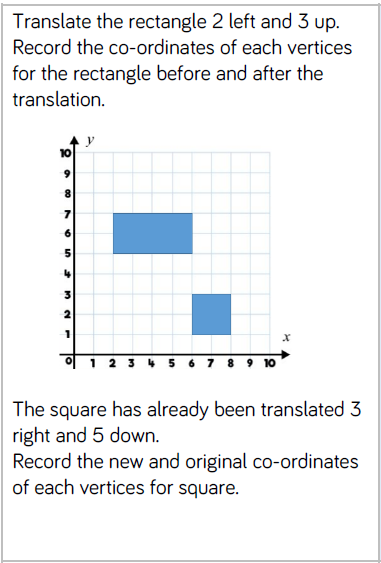 